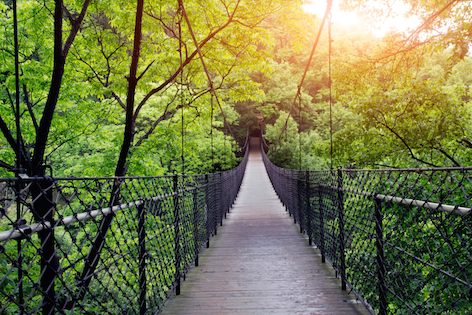 PSYCHOLOOG020Praktijk voorPsychotherapie, Coaching & TrainingDrs. Francine Wong Loi Sing-WitzPsycholoog NIP, lid NVPA, RBCZ & NVECPBEHANDELOVEREENKOMSTA. personalia cliënt(e)Voorletters en achternaam:……………………………………………………...................................Voornaam:…………………………………………………………………………………………………………..Straat en huisnummer:…………………………………………………………………………………………Postcode en woonplaats: ………………………………………………………………………………………Tel. nummer:………………………………………………………………………………………………….Mail:…………………………………………………………………………………………………………………..Geboortedatum:………………………………………………………………………………………………....Vertrouwelijkheid van de therapieCliënt is uw kind/de jongere. De therapeut werkt in dienst van de belangen van uw kindWat uw kind in de sessies deelt en vertelt is vertrouwelijk. Oudergesprekken gaan over de voortgang van de therapie, niet over de inhoudB: gegevens huisartsNaam:……………………………………………………………………………………………………………..Adres en tel. nummer:………………………………………………………………………………………….Geeft u toestemming om de huisarts of verwijzer van uw kind op de hoogte te stellen van uw aanmelding?□  Ja                    □ neeGeeft u toestemming om na afloop van de behandeling de huisarts of verwijzer te informeren?□ Ja                    □ neeDe betalingsvoorwaarden/tarieven, de klachtenprocedure en de privacywetgeving (zie volgende pagina’s) behoren standaard bij deze behandelovereenkomst.Datum:……………………………………………………. Plaats:………………………………………………Naam therapeut: F. V. Wong Loi Sing – WitzNIP: 93844NVPA: 100325NVECP: 10032RBCZ: R204530Handtekening therapeut:……………………………………………………………………………………Handtekening allebei de ouders/voogd(en):…………………………………………………………………………………………..D. Tarieven, vergoedingen en betalingsvoorwaarden  TarievenIndividuele therapie voor volwassenen en kinderenSessie 50 minuten	106 euroRelatietherapie Relatiegesprek 60 minuten                                                                   170 euroRelatiegesprek 90 minuten                                                                   235 euroZakelijke coaching ZZP-er (btw plichtig)Consult 50 minuten                                                                               130 euro excl. 21% btwConsult 75 minuten	190 euro excl. 21% btwCoaching voor bedrijvenOfferte op aanvraagAndere dienstenSchrijven van verslagen euro/uur	120 euro/uurThuis en schoolobservatie                                                                    120 euro/uur(reistijd wordt ook in rekening gebracht)		Voor afspraken na 18 uur wordt 20 euro extra gefactureerd.VergoedingenVeel verzekeringen vergoeden de behandelingen uit de aanvullende verzekering onder de noemer “alternatieve zorg”. Alle registratienummers vindt u op de facturen vermeld.Relatietherapie komt in de meeste gevallen niet in aanmerking voor vergoeding.BetalingsvoorwaardenDe consulten worden door Infomedics bij u in rekening gebrachtInfomedics hanteert een betalingstermijn van 30 dagenInfomedics is gerechtigd de nodige maatregelen te nemen om het openstaande bedrag te incasserenAls u niet in staat bent om uw nota op tijd te betalen, neemt u dan contact op met de klantenservice van Infomedics Zakelijke coaching voor ZZP-ers wordt maandelijks gefactureerdAnnuleren van een sessie dient minimaal 24 uur van tevoren te gebeuren, anders wordt het volledige bedrag in rekening gebracht.E. KlachtenMocht u onverhoopt ontevreden zijn dan hoor ik dat natuurlijk het liefst heel graag van u zelf. Dan hoop ik in een gesprek met u het te kunnen oplossen.Komen we er samen niet uit, dan kunt u een beroep doen op een klachtenfunctionaris die u kan bijstaan. Dit valt onder het klachtrecht van de Wet kwaliteit, klachten en geschillen zorg (Wkkgz). U kunt hiervoor contact opnemen met mijn beroepsvereniging het NVPA (www.nvpa.org)
In navolging van deze wet ben ik ook aangesloten bij een geschilleninstantie en dat is de S.C.A.G. (www.scag.nl). Ik sta daar geregistreerd onder het nummer 174934.
Als geregistreerd therapeut (licentienummer: R204503) val ik onder het Tuchtrecht van de RBCZ (zie http://www.tcz.nu).F. PrivacyVoor een goede behandeling is het noodzakelijk dat ik als uw behandelende therapeut, een dossier aanleg. Dit is ook een wettelijke plicht opgelegd door de WGBO. Uw dossier bevat aantekeningen over uw gezondheidstoestand of dat van uw kind en gegevens over mogelijke de uitgevoerde onderzoeken, diagnoses en behandelingen.Ook worden in het dossier gegevens opgenomen die voor uw behandeling noodzakelijk zijn en die ik, na uw expliciete toestemming, heb opgevraagd bij een andere zorgverlener bijvoorbeeld bij de huisarts.Ik doe mijn best om uw privacy te waarborgen. Dit betekent onder meer dat ik:Zorgvuldig omga met uw persoonlijke en medische gegevens,Ervoor zorg dat onbevoegden geen toegang hebben tot uw gegevensAls behandelende therapeut van u of uw kind heb ik als enige toegang tot de gegevens in het dossier. Ik heb een wettelijke geheimhoudingsplicht (beroepsgeheim).De gegevens uit uw dossier kunnen ook voor de volgende doelen gebruikt worden: Om andere zorgverleners te informeren, bijvoorbeeld als de therapie is afgerond of bij een verwijzing naar een andere behandelaar. Dit gebeurt alleen met uw expliciete toestemming.Voor de waarnemend collega tijdens mijn afwezigheid, mocht dit noodzakelijk zijn.Voor het geanonimiseerde gebruik tijdens intercollegiale toetsing.Een paar gegevens uit uw dossier worden gebruikt voor de financiële administratie, zodat ik of mijn administrateur, een factuur kan opstellen.Als ik vanwege een andere reden gebruik wil maken van uw gegevens, dan zal ik u eerst informeren en expliciet uw toestemming vragen.Deze gegevens in het cliëntendossier blijven, zoals de wet op de behandelovereenkomst vereist, 15 jaar bewaard.PRIVACY OP DE ZORGNOTAOp de zorgnota die u ontvangt, staan de gegevens die door de zorgverzekeraar gevraagd worden, zodat u deze nota eventueel kan declareren bij uw zorgverzekeraar. Uw naam, adres en woonplaats of dat van uw kindUw geboortedatum of dat van uw kindDe datum van de behandelingEen korte omschrijving van de behandeling, zoals bijvoorbeeld integratieve therapie met daarbij de prestatiecode zoals zorgverzekeraars deze hebben opgesteldDe kosten van het consult.